41^ EDIZIONE “FIERA DI GOSSOLENGO E DELL’USATO”DOMENICA 16 GIUGNO 2024PREMESSOche gli hobbisti sono operatori non professionali del commercio che vendono, barattano, propongono o espongono, in modo saltuario ed occasionale, merci di modico valore. Essi possono operare solo nei mercatini aperti alla partecipazione degli hobbisti e solo se in possesso di un tesserino identificativo.Le caratteristiche del tesserino di hobbista e le modalità di richiesta sono state definite dalla Regione Emilia Romagna con apposito atto giuntale (DGR 328/2019).Il tesserino NON deve essere richiesto da coloro che partecipano ai mercatini dell'art-ingegno ossia coloro che vendono o espongono per la vendita le proprie opere d'arte, nonché quelle dell'ingegno a carattere creativo, in quanto questi operatori non rientrano nella definizione di hobbisti.MODALITA’ DI PARTECIPAZIONE ALLA RASSEGNA FIERISTICAGli hobbisti (con apposito tesserino) e i creativi interessati dovranno fare pervenire l’allegato modulo compilato in tutte le sue parti, non tralasciando la metratura che intendono occupare, entro e non oltre SABATO 1° GIUGNO 2024.Gli espositori, assegnatari di posteggio, potranno occupare l’area designata il giorno stesso della fiera, DALLE ORE 06.00 ALLE ORE 07.30   È TASSATIVAMENTE VIETATO:Arrecare danni alle piante;Occupare spazio in eccedenza oltre a quello assegnato;Usare amplificatori o altri apparecchi che arrechino disturbo;PER I SOLI CREATIVI:SI ALLEGA, INOLTRE, DICHIARAZIONE SOSTITUTIVA DI NOTORIETA’ DA COMPILARE E CONSEGNARE IN COPIA ALLO SCRIVENTE SERVIZIO. L’ORIGINALE DI DETTA DICHIARAZIONE DEVE ESSERE CONSERVATO DALL’INTERESSATO ED ESIBITO, IN CASO DI EVENTUALI CONTROLLI.	Modulo per la partecipazione alla41° Fiera di Gossolengo e dell’usatoDomenica 16 giugno 2024MUDULO DA COMPILARE E RESTITUIRE AL COMUNE ENTRO E NON OLTRE      SABATO 1° GIUGNO 2024 TRAMITE MAIL AGLI INDIRIZZI:e.bosoni@unionecommerciantipc.it  tironi.fiori@gmail.com oppure TRAMITE CONSEGNA A MANI ALL’UFFICIO PROTOCOLLO DEL COMUNEOGGETTO: RICHIESTA DI ADESIONE ALLA  41^ EDIZIONE DELLA MANIFESTAZIONE FIERISTICA DEL 16 GIUGNO 2024.Il sottoscritto/Ditta         Nome_______________________________________________________________________________________Residente in _____________________________________Via ____________________________________N. ____Telefono____________________________Indirizzo e-mail ___________________________________________________________________ARTICOLI DA ESPORRE_____________________________________________________________________________________________________________________________________________SPAZIO RICHIESTO: profondità mt.________-frontale mt.__________ Totale mt.______________Il pagamento della quota di partecipazione (quantificato in € 20,00 fissi) deve essere effettuato IN ANTICIPO tramite bonifico bancario all’Associazione Mercanti di qualità sul seguente c/c:IBAN: IT66F0515612606CC0320007990 con la causale: Nome cognome Fiera Gossolengo 2024Il sottoscritto si impegna a rispettare il Regolamento e quant’altro stabilito dalla Legge.Data_________________________________Firma del partecipante____________________________________________________________Informativa ai sensi ex art. 13 del D.Lgs 30.06.2003 n. 196 e articolo 13 Regolamento UE PrivacyIl sottoscritto autorizza il trattamento dei dati forniti per l’espletamento di funzioni istituzionali da parte del Comune, solo con modalità e procedure strettamente necessarie per le operazioni e servizi connessi con i procedimenti e i provvedimenti che lo riguardano.Firma _____________________NB: PER GLI HOBBISTI, ALLEGARE COPIA DEL TESSERINO IN CORSO DI VALIDITA’ O RICEVUTA DELLA PRESENTAZIONE DI RILASCIO/RINNOVO DEL TESSERINODA COMPILARE SOLO PER I CREATIVIDichiarazione sostitutiva di ATTO DI NOTORIETA’(art. 46 lettera q e art. 47 del D.P.R. 445 del 28.12.2000)   Il/la sottoscritto/a ________________________________________________________________nato/a in __________________________________il_____________________________________residente in __________________________via____________________________________n.____telefono ____________________   sotto la propria responsabilità e consapevole di quanto disposto dall’art. 76 del D.P.R. 445/2000 e dall’art. 495 del Codice Penale in caso di dichiarazioni mendaci.DICHIARADi esporre e vendere oggetti di propria creazione, intesi come opere dell’ingegno creativo, senza necessità di autorizzazione amministrativa ai sensi dell’art. 4 comma 2 lettera h - D.Lgs. 31/03/1998 n. 114 e ai sensi dell’art. 1 comma 2 del Decreto Ministeriale 21/12/1992 per le categorie non soggette all’obbligo di documentazione disposto dall’art. 12 comma 1 legge 30/12/1991 n. 413 pubblicato sulla gazzetta Ufficiale del 22/12/1992 n. 300 riguardante l’esonero dall’obbligo di rilascio della ricevuta fiscale.Dichiara di essere informato, ai sensi e per gli effetti di cui all’ex 13 del D.Lgs. 30.06.2003. n. 196 e art. 13 Regolamento UE Privacy, che i dati personali raccolti saranno trattati, anche con strumenti informatici, esclusivamente nell’ambito del procedimento per il quale la presente dichiarazione viene resa.Letto, confermato e sottoscritto.Data ____________________		____________________________________________						     Firma del/la dichiarante (per esteso e leggibile)SI ALLEGA COPIA FRONTE/RETRO DI UN DOCUMENTO D’IDENTITA’ DEL DICHIARANTECOMUNE DI GOSSOLENGOProvincia di PiacenzaPiazza Roma n° 16 - C.A.P 29020Tel. (0523) 770711 Fax (0523) 779291 C.F. 00198670333PEC comune.gossolengo@legalmail.itSERVIZIO AFFARI GENERALISERVIZIO AFFARI GENERALISERVIZIO AFFARI GENERALI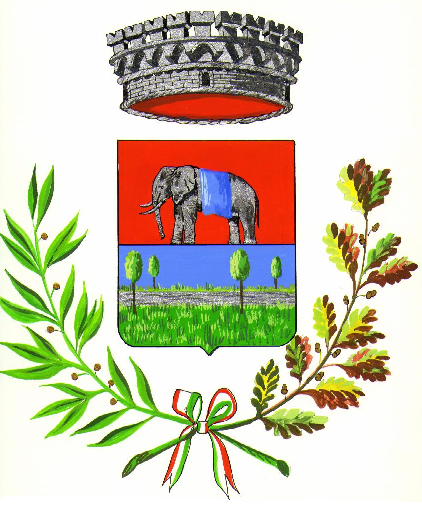 